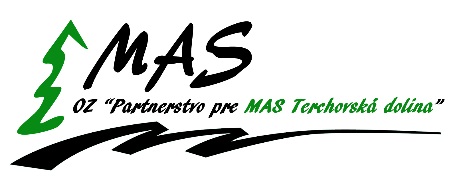 Súhrnná správa o zákazkách podľa § 91 ods. 1 písm. a) zákona č. 25/2006 Z.z. o verejnom obstarávaní s cenami vyššími ako  1 000 EUR za IV. štvrťrok 2014Identifikácia verejného obstarávateľa: Názov: OZ „Partnerstvo pre MAS Terchovská dolina“ Sídlo: Námestie sv. Flóriana 1002, 013 03  VarínŠtatutárny zástupca: Ing. Ivan Dvorský IČO: 42063418 DIČ: 2022607818 Por. č.Hodnota zákazkyPredmet zákazkyIdentifikácia úspešného uchádzača1. 2 209,20 EURZhotovenie propagačných materiálov a predmetov pre kanceláriu OZ „ Partnerstvo pre MAS Terchovská dolina“   Anna BuchtováVarínska tlačiareň/Elektro ABHrnčiarska 233013 03  Varín